　　【Ｄ:みきゃん・ダークみきゃん・こみきゃん】第76回全国植樹祭シンボルマーク応募用紙（原案）シンボルマーク原案※２ページ目の応募者情報も記入してください。※みきゃん等のサイズや位置は変更してもかまいません。（縦横の比率は変更不可）　　　　　　　　　　　　　　　　　【Ｄ:みきゃん・ダークみきゃん・こみきゃん】第76回全国植樹祭シンボルマーク応募用紙（応募者情報）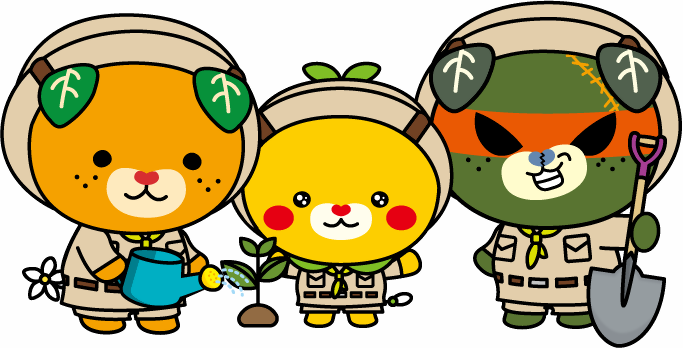 シンボルマークの説明（作品への思い・意図）（50～150字程度）※必須（ふりがな）※必須氏　　名※必須郵便番号　※必須〒　　　　　－　　　　　　住　　所※必須電話番号※必須学校名及び学年(児童・生徒の場合)